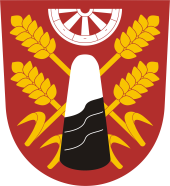  Zápis č. 7/2016ze zasedání zastupitelstva obce Úžice                              ze dne 5.9.2016konaného v zasedací místnosti obecního úřadu ÚžiceZačátek zasedání 17, 00 hod. Přítomni: starosta obce David Hrdlička, místostarosta obce Petr Tichý,                   Zastupitelé: Mg.Marcela Beránková, Iva Dědková, Tomáš Libich, Josef Jech, Jan Richter, Josef Beneš, Jiří Klvan                   Omluveni:                    Ověřovatelé zápisu: p. Beneš, p. RichterZapisovatel: Ludmila KlvanováHlasování o ověřovatelích - Jednohlasně schválenoStarosta obce přivítal přítomné zastupitele a následně prohlásil zasedání za usnášeníschopné. Zastupitelé se sešli v počtu 9 z 9 členů. Dále seznámil zastupitele s navrženým programem jednání. Program:Kontrola usnesení z 27.6.2016Výzva k podání nabídek na zakázku malého rozsahu ,,Úžice - pořízení dopravního automobilu s požárním přívěsem nákladním“Cenová nabídka spol. VHS Projekt na projektovou dokumentaci vodovodního řadu v ulici V JordáněŽádost o odprodej části pozemku v k.ú. KopečSmlouva o budoucí smlouvě o věcném břemeni zřízení služebnosti inženýrské sítěRekonstrukce ulice ZemědělskáOstatní, různéDiskuseHlasování o programu - Jednohlasně schválenKontrola usnesení z 27.6.2016Starosta obce seznámil zastupitele s plněním usnesení ze dne 27.6.2016Usnesení č.3/6/16:Zastupitelstvo obce ukládá starostovi obce zabezpečit zpracování návrhu Regulačního plánu lokality č. 46 – EKO bydlení v souladu se schváleným zadáním.provedenoZastupitelstvo obce ukládá starostovi obce předat schválené zadání Regulačního plánu lokality č. 46 – EKO bydlení v jednom vyhotovení zpracovateli návrhu výše uvedeného regulačního plánu.provedenoZastupitelstvo obce ukládá starostovi obce předat Krajskému úřadu Středočeského kraje, odboru regionálního rozvoje registrační list Regulačního plánu lokality č. 46 – EKO bydlení za etapu zadání na vklad do evidence územně plánovací činnosti.provedenoVýzva k podání nabídek na zakázku malého rozsahu ,,Úžice - pořízení dopravního automobilu s požárním přívěsem nákladním“JSDH Úžice byla schválena dotace, ve výší 450 000,-Kč, na pořízení dopravního automobilu s požárním přívěsem nákladním. Musí být vyhlášeno výběrové řízení na pořízení vozu. Zakázka malého rozsahu bude zveřejněna na profilu zadavatele. Obálky s nabídkami se budou otvírat 19.9.2016. Návrh usnesení č.1/7/16: Zastupitelstvo obce schvaluje přijetí dotace na pořízení dopravního automobilu s požárním přívěsem nákladním ve výši 450 000Kč, dále schvaluje znění výzvy k podání nabídek včetně příloh a oslovení účastníků  - Mercedes-Benz- Hofman a Žižák spol.s.r.o., Techsport, s.r.o., Hands s.r.o., CARent Praha s.r.o.Hlasování: Jednohlasně schválenoCenová nabídka spol. VHS Projekt na projektovou dokumentaci vodovodního řadu v ulici V JordáněV této ulici je pouze kanalizace a elektřina. Firma VHS Projekt nám nabídl zpracování PD + IČ na vodovodní řad v ulici V Jordáně za částku 166 012 Kč včetně DPH.Návrh usnesení č.2/7/16: Zastupitelstvo obce schvaluje cenovou nabídku na zpracování PD + IČ vodovodního řadu v ulici V Jordáně firmou VHS Projekt za cenu 166 012 Kč včetně DPH.Hlasování: Jednohlasně schválenoŽádost o doprodej části pozemku v k.ú. KopečPan Dvořák z Odoleny Vody (majitel nemovitosti) č.p. 17 Kopeč, žádá o odprodej části pozemku kolem této nemovitosti.tato žádost bude projednána až po dodání GP s uvedenými metry návrhu odkupuSmlouva o budoucí smlouvě o věcném břemeni zřízení služebnosti inženýrské sítě č. I-20 10 11 15-2Jedná se o výstavbu zásobního vodovodního řadu Úžice – Dřínov kde budou touto smlouvou zatíženy některé části pozemků ve vlastnictví obce. V daném případě dochází k souběhu tří potrubí, při kterých se ochranná pásma překrývají. Celková cena se stanovuje za celkové plochy ochranného pásma ve výši 65 Kč/m2. To je přepočet za požadovaných 200Kč /bm.Návrh usnesení č.3/7/16: Zastupitelstvo obce schvaluje Smlouvu o budoucí smlouvě o věcném břemeni zřízení služebnosti inženýrské sítě zásobního vodovodního řadu Úžice – Dřínov.Hlasování: Jednohlasně schválenoRekonstrukce ulice ZemědělskáSmlouva na rekonstrukci této ulice byla schválena již minulým zastupitelstvem 18.10.2006 za částku 292 018,32 bez DPH.Firma OK Stavby předkládá cenovou nabídku na opravu a rozšíření komunikace ulice Zemědělská za částku 437 770,50 Kč bez DPH. Tato rekonstrukce by měla proběhnout ještě v letošním roce. Jedná se o rozšíření rozsahu prací nad rámec původní SOD a to o rozšíření komunikace o 1 m v úseku křižovatek Jarní a Pražská a opravení sesednutého výkopu po plynofikaci. Schvalovat se bude tedy pouze rozdíl ceny a to 145 752,18 bez DPH (cena je orientační a bude vyučována dle skutečného provedení.)Návrh usnesení č.4/7/16: Zastupitelstvo obce schvaluje navýšení objemu prací v ulici Zemědělská  a to dle cenové nabídky spol. OK Stavby v hodnotě 145 752,18 bez DPH.Hlasování: Jednohlasně schválenoOstatní, různé7a) Navýšení školkovnéhoPaní ředitelka Lenka konečná navrhuje pro školní rok 2016/17 zvýšit školkovné na 440,-Kč. Toto zvýšení se navrhuje na základě výpočtu nákladů na 1 dítě.Návrh usnesení č.6/7/16: Zastupitelstvo obce schvaluje zvýšení školkovného pro školní rok 2016/17 na 440,-Kč/1 dítě.Hlasování: Jednohlasně schváleno7b) Výjezd z ulice Průběžná na ulici PražskáPan Klejzar si několikrát stěžoval, že není z ulice Průběžná vidět při vyjíždění do ulice Pražská a žádal instalaci zrcadla. Byl zpracován odborný posudek policií ČR, který neshledal odůvodnění instalace dopravního zrcadla, pouze doporučil pravidelné zkrácení větví keřů, které by mohly bránit ve výhledu. Pan Klvan se ze zbytku veřejného jednání omluvil, dále se pokračuje v 8 zastupitelích.7c)  Oprava plotu u bývalé školy v NetřeběPlot u školy v Netřebě je v desolátním stavu, a proto byla zpracována cenová nabídka, ve výši 62 995 Kč s DPH, Janem Špivákem k opravě plotu. Oprava by skýtala hrubě nahození zdi a byla by provedena ještě v letošním roce.Návrh usnesení č.5/7/16: Zastupitelstvo obce schvaluje opravu plotu u bývalé školy v Netřbě a schvaluje cenovou nabídku 62 995 Kč s DPH.Hlasování: Jednohlasně schváleno7d) Cenová nabídka na organizaci veřejné zakázkyIng. Jan Hárovník nabízí zpracování a organizaci veřejné zakázky na stavební práce rekonstrukce komunikací za 60 000,- bez DPH.Návrh usnesení č.6/7/16: Zastupitelstvo obce schvaluje nabídku ing. Hárovníka na zpracování a organizaci veřejné zakázky na stavební práce rekonstrukce komunikací za 60 000,- bez DPH.Hlasování: Jednohlasně schváleno7e) Informace o jednání s firmou Dunstar ohledně spolupráce s obcí Úžice.Firma Dunstar bude v k.ú Úžice provádět výstavbu haly. Nabízí spolupráci s obcí a podílení se na dotaci JSDH a intenzifikaci ČOV.7f)  Informace o LED svítidlechOd firmy JD Rozhlasy máme zapůjčené na zkoušku 5 LED svítidel pro veřejná osvětlení. Jsou nainstalována v ulici Nádražní. Propočet úspory, při instalaci 300 ks svítidel, by byla 206 955,-Kč za rok. Návratnost investice je 2,3 roku.7g)  Novela zákona o přestupcíchOd 1.10.2016 v souvislosti s novelou zákona č. 200/1990 Sb., o přestupcích, provedenou zákonem č. 204/2015 Sb. dojde ke změně ustanovení § 47 odst. 3, který určuje dobu nočního klidu a umožňuje obcím OZV nebo rozhodnutím stanovit výjimečné případy, zejména slavnosti nebo společenské či rodinné akce, při nichž je doba nočního klidu vymezena dobou kratší nebo žádnou.7h)  Úřad pro zastupovaní státu ve věcech majetkovýchÚřad pro zastupování státu ve věcech majetkových vyhlásil výběrové řízení č. SHMS/039/2016, které se týká aukce pozemků č. par. 747 – 3450 m2 a č.par. 748 – 419 m2 s vyvolávací cenou 845 000,-Kč.7ch) Rozpočtové opatření č. 2Upravený rozpočet na straně příjmů před RO je ve výši 18 411 tis Kč (5% 920 tis. Kč).Upravený rozpočet na straně výdajů před RO je ve výši 12 408 tis. Kč (5% 620 tis.Kč)Tato úprava zvyšuje příjmy ve výši 650 tis. Kč a výdaje celkem o 15 tis. Kč.Zastupitelstvo obce bere na vědomí rozpočtovou úpravu č.2, kterou provedl starosta obce na základě své pravomoci (usnesení ZO č.4/13/2014 z 18.12. 2014)7i) Koupě nemovitostiV areálu obecního úřadu nám byla nabídnuta k odkupu budova bývalé firmy SUNDRAPE s.r.o. o této koupi budeme jednat s paní Ing. Blankou Brázdovou. Budovu obec chce koupi aby byl areál ucelený v majetku obce.DiskuseNa závěr starosta poděkoval všem přítomným za účast a ukončil zasedání.Konec zasedání v 18,45 hod.V Úžicích 5.9.2016Zapsala: Klvanová LudmilaZápis byl zpracován 6.9.2016Souhrn usnesení k zápisu č. 7/2016 z 5.9.2016Usnesení č.1/7/16: Zastupitelstvo obce schvaluje přijetí dotace na pořízení dopravního automobilu s požárním přívěsem nákladním ve výši 450 000Kč, dále schvaluje znění výzvy k podání nabídek včetně příloh a oslovení účastníků  - Mercedes-Benz- Hofman a Žižák spol.s.r.o., Techsport, s.r.o., Hands s.r.o., CARent Praha s.r.o.Usnesení č.2/7/16: Zastupitelstvo obce schvaluje cenovou nabídku na zpracování PD + IČ vodovodního řadu v ulici V Jordáně firmou VHS Projekt za cenu 166 012 Kč včetně DPH.Usnesení č.3/7/16: Zastupitelstvo obce schvaluje Smlouvu o budoucí smlouvě o věcném břemeni zřízení služebnosti inženýrské sítě zásobního vodovodního řadu Úžice – Dřínov.Usnesení č.4/7/16: Zastupitelstvo obce schvaluje navýšení objemu prací v ulici Zemědělská  a to dle cenové nabídky spol. OK Stavby v hodnotě 145 752,18 bez DPH.Unesení č.5/7/16: Zastupitelstvo obce schvaluje opravu plotu u bývalé školy v Netřbě a schvaluje cenovou nabídku 62 995 Kč s DPH.Usnesení č.6/7/16: Zastupitelstvo obce schvaluje zvýšení školkovného pro školní rok 2016/17 na 440,-Kč/1 dítě.Ověřovatelé zápisu:Josef Beneš …………………………..          Jan Richter	…………………………..Hrdlička David  …………………………..Starosta obce